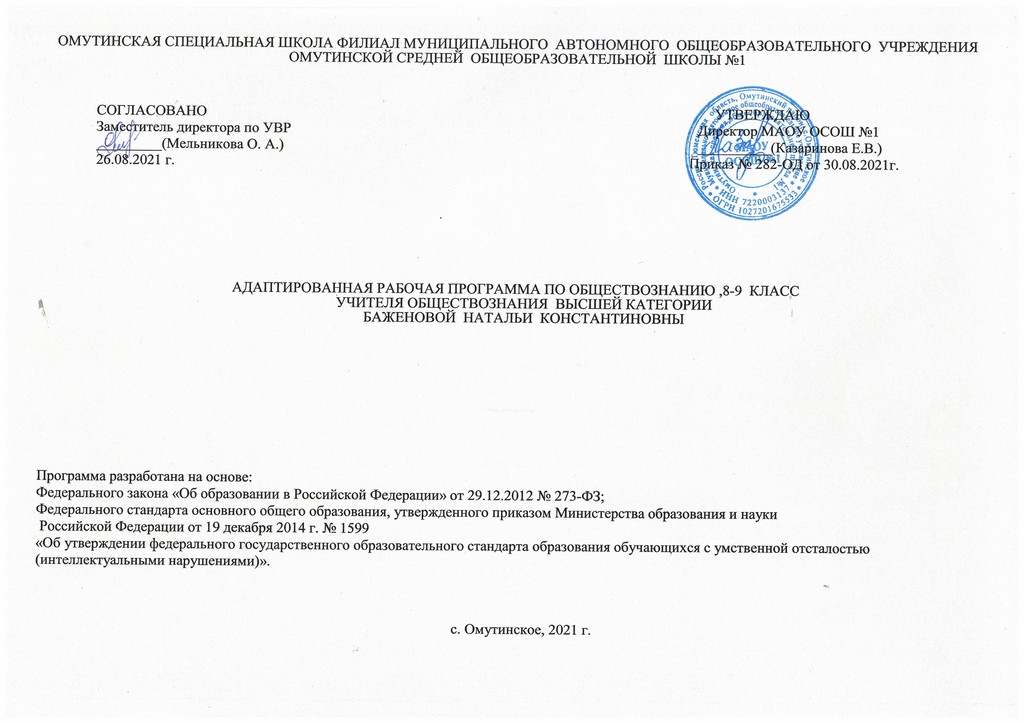 1. Планируемые  результаты освоения учебного предмета.1.Личностные результаты:-осознание себя как гражданина России;-формирование целостного, социально ориентированного взгляда на мир в его органичном единстве природной и социальной частей;-овладение         начальными навыками адаптации в динамично изменяющемся и развивающемся мире;-способность к осмыслению и дифференциации картины мира, еевременно пространственной организации;-способность к осмыслению социального окружения, своего места в нем, принятие соответствующих возрасту ценностей и социальных ролей;-принятие и освоение социальной роли обучающегося, формирование и развитие социально значимых мотивов учебной деятельности;-развитие навыков сотрудничества со взрослыми и сверстниками в разных социальных ситуациях; Регулятивные действия:- учиться отличать верно выполненное задание от неверного- учиться работать по предложенному плануКоммуникативные действия:- уметь слышать, слушать и понимать собеседника- правильно выражать свои мысли в речиПредметные результаты          Предметные результаты  включают освоенные обучающимися знания и умения  курса «Обществознание», готовность их применения.Основные требования к знаниям и умениям учащихсяМинимальный уровень:знание названия страны, в которой мы живем; названий государственных символов России; представление о том, что поведение человека в обществе регулируют определенные правила (нормы) и законы; знание названия основного закона страны, по которому мы живем; знание основных прав и обязанностей гражданина РФ; написание некоторых деловых бумаг (с помощью педагога), заполнение стандартных бланков. Достаточный уровень: знание некоторых понятий (мораль, право, государство, Конституция, гражданин); представление о правонарушениях и видах правовой ответственности; представление о законодательной, исполнительной и судебной власти РФ; знание основных прав и обязанностей гражданина РФ; знание основных изученных терминов и их определения; написание заявлений, расписок, просьб, ходатайств; оформление стандартных бланков; 67 знание названий и назначения правовых организаций, в которые следует обращаться для решения практических жизненных задач; поиск информации в разных источниках. 3.  Содержание тем учебного курса   8 класс (1 час в неделю) 34 часаСодержание.Введение Кто такой гражданин? Страна, в которой мы живём, зависит от нашей гражданской позиции.1. Государство, право, мораль.  Что такое государство? Основные принципы государства: верховенство права; незыблемость прав и свобод личности; разделение властей. Законодательная власть. Исполнительная власть. Судебная власть.Что такое право? Роль права в жизни человека, общества и государства. Право и закон. Правовая ответственность (административная и уголовная). Правонарушение. Преступление, как вид правонарушения, его признаки. Презумпция невиновности. Отрасли права.Что такое мораль? Основные нормы морали. «Золотое правило» нравственности. Функции морали в жизни человека и общества. Моральная ответственность. Общечеловеческие ценности. Нравственные основы жизни человека в личной и общественной жизни. Нравственная основа права. Правовая культура. Естественные и неотчуждаемые права человека.2. Конституция Российской Федерации.- Конституция российской Федерации – Основной Закон государства. Основы конституционного строя Российской Федерации. Законодательная власть российской Федерации. Исполнительная власть российской Федерации. Судебная власть Российской Федерации. Местное самоуправление. Правоохранительные органы Российской Федерации. Институт президентства. Избирательная система. Гражданство Российской Федерации.Повторение9 класс (1 час в неделю) 34 часаПовторение 1ч.1. Права и обязанности гражданина России (32 часа)Ответственность государства перед гражданами. Конституционные обязанности граждан.Основные конституционные права человека в Российской Федерации: экономические, социальные, гражданские, политические, культурные.Труд и т рудовые отношения. Трудолюбие как моральная категория. Право на труд. Дисциплина труда. Трудовой договор. Трудовые права несовершеннолетних.Собственность и имущественные отношения. Что значит быть собственником? Имущественные права и ответственность несовершеннолетних.Роль семьи в жизни человека и общества. Правовые основы семейно-брачных отношений. Этика семейных отношений. Домашнее хозяйство. Права ребенка. Декларация прав ребенка. Социальные права человека. Жилищные права. Несовершеннолетние как участники жилищно-правовых отношений. Право на медицинское обслуживание. Право на социальное обеспечение.Политические права и свободы.Право человека на духовную свободу. Право на свободу убеждений. Религиозные верования и их место в современном мире. Свобода совести.Право на образование. Самообразование. Система образования в Российской Федерации. Куда пойти учиться? Право на доступ к культурным ценностям.2. Основы уголовного праваПонятие уголовного права. Преступления - наиболее опасные преступления. Понятие подстрекатель, наводчик, участник, исполнитель, пособник. Ответственность за соучастие и участие в преступлении. Наказания и его цели. Уголовная ответственность. Принудительные меры. Ответственность несовершеннолетних. Правоохранительные органы в стране. Суд, его наказание. Правосудие. Прокуратура. Роль прокурора. Конституционный суд. Органы внутренних дел, их роль в обеспечении защиты граждан, охране правопорядка.Повторение 1ч.Тематическое планирование по обществоведению 8клТематическое планирование по обществоведению 9кл№ Тема урокаЧасыМодуль «Школьный музей»;«Экскурсии,   экспедиции, походы»;«Профориентация» «Школьный урок» 1Введение.-2ч Кто такой гражданин?12Страна, в которой мы живём13Что такое государство?14Основные принципы правового государства: верховенство права; незыблемость прав и свобод личности; разделение властей15Разделение властей. Законодательная власть РФ    Исполнительная власть РФ     Судебная власть РФ16Что такое право?17Роль права в жизни человека, общества и государства18Право и закон19Правовая ответственность(административная и уголовная)110Правонарушение.   Преступление как вид правонарушения и его признаки111Презумпция невиновности Отрасли права112Что такое мораль? Основные нормы морали. «Золотое правило» нравственности113Функции морали в жизни человека и общества Моральная ответственность114Общечеловеческие ценности115Нравственные основы в жизни человека в личной и общественной жизни Нравственная основа права116Правовая культура Естественные и неотчуждаемые права человека117Обобщающий урок по теме Государство, право и мораль118-19Конституция РФ-15ч.Конституция РФ – основной закон государства220Основы конституционного строя Российской Федерации121 Законодательная власть Российской Федерации122Исполнительная  власть Российской Федерации 123Судебная  власть Российской Федерации124-25Местное самоуправление. Экскурсия в п.совет226-27Правоохранительные органы  Российской Федерации228-29Права ребёнка и документы декларирующие их230Институт президентства131Избирательная система132Гражданство Российской федерации133Тестирование по разделу: «Основы уголовного права»134Повторение -1ч1№Тема урокаЧасыМодуль «Школьный музей»;«Экскурсии,   экспедиции, походы»;«Профориентация» «Школьный урок»1Повторение  -1ч пройденного в 8 классе12Разделы-32ч.Свобода в деятельности человека13Ответственность государства перед гражданами14Основные конституционные права человека в Российской Федерации15Основы трудового права. Труд и трудовые отношения16Право на труд. Трудолюбие как моральная категория.17Дисциплина труда.18Трудовой договор. Трудовые права несовершеннолетних19Трудовая книжка110Перемещение по работе. Причины перемещения.111Виды наказания за нарушения в работе112Собственность и имущественные отношения. Что значит быть собственником?113Имущественные права и ответственность несовершеннолетних114Основы семейного права115Роль семьи в жизни человека и общества116Правовые основы семейно- брачных отношений117Этика семейных отношений118Права ребенка Декларация прав ребёнка.119Социальные права человека. Жилищные права.120Право на медицинское обслуживание121Право на социальное обеспечение.122Политические права и свободы. Свобода совести123Право человека на духовную свободу124Право на образование. Система образования в РФ.125Тестирование по разделу: «Права и обязанности гражданина России.126Понятие уголовного права. Преступления. Опасные преступления.127Причины преступлений128Уголовная ответственность. Наказания и его цели.129Ответственность несовершеннолетних. Принудительные меры.130Правоохранительные органы в РФ. Суд, его назначение. Правосудие .131Прокуратура. Роль прокурора. Органы внутренних дел, их роль в обеспечении защиты граждан и охране правопорядка.132Конституционный суд. Адвокатура.133Тестирование по разделу: «Основы уголовного права»134Повторение -1ч1